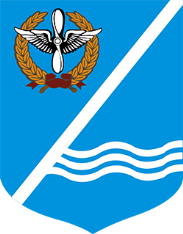 МЕСТНАЯ АДМИНИСТРАЦИЯКАЧИНСКОГО МУНИЦИПАЛЬНОГО ОКРУГАПОСТАНОВЛЕНИЕ№ 171-МАВ соответствии со служебной запиской начальника отдела ИОГП местной администрации Жуковской Ю.Ю. №99 от 10.10.2019 года, в целях реализации муниципальной программы «Благоустройство территории внутригородского муниципального образования города Севастополя Качинский муниципальный округ», утвержденной Постановлением местной администрации Качинского муниципального округа от 03.12.2018г. №171-МА, Уставом внутригородского муниципального образования города Севастополя Качинский муниципальный округ, утвержденного решением Совета Качинского муниципального округа от 19.03.2015 №13, Положением о местной администрации внутригородского муниципального образования города Севастополя Качинский муниципальный округ, утверждённого Решением Совета Качинского муниципального округа от 13.05.2015 № 14, с 314-ЗС от 29.12.2016 «О наделении органов местного самоуправления в городе Севастополе отдельными государственными полномочиями города Севастополя» (с изменениями), Постановлением Правительства города Севастополя от 16.03.2017 № 208-ПП «Об утверждении Порядка предоставления и расходования субвенций из бюджета города Севастополя бюджетам внутригородских муниципальных образований города Севастополя для реализации отдельных государственных полномочий по выполнению мероприятий в сфере благоустройства» (с изменениями):        местная администрация Качинского муниципального округаПОСТАНОВЛЯЕТ:1. Заключить муниципальный контракт на поставку марок (государственных знаков почтовой оплаты).2. Утвердить объем финансирования в сумме 5, 413  рублей. 3. Финансово-экономическому  отделу  местной  администрации  Качинского муниципального округа  обеспечить  финансирование услуг, указанных в п. 1,  за  счет  предоставления межбюджетных трансфертов в форме субвенций местному бюджету из бюджета города Севастополя на осуществление отдельных государственных полномочий в сфере благоустройства, переданных органам местного самоуправления внутригородских муниципальных образований, в соответствии с муниципальной программой «Благоустройство территории внутригородского муниципального образования города Севастополя Качинский муниципальный округ», утвержденной Постановлением местной администрации Качинского муниципального округа от 03.12.2018г. №171-МА.4. Главному  бухгалтеру  местной  администрации  Качинского муниципального округа произвести  оплату  согласно заключенному  муниципальному контракту на поставку марок (государственных знаков почтовой оплаты).5. Обнародовать  настоящее постановление на  информационном стенде внутригородского муниципального образования города Севастополя Качинский муниципальный округ и на официальном сайте внутригородского муниципального образования города Севастополя Качинский муниципальный округ.6. Настоящее постановление вступает в силу с момента его издания.7. Контроль за исполнением настоящего постановления оставляю за собой.03 декабря 2019 годап.КачаО заключении муниципального контракта на поставку марок (государственных знаков почтовой оплаты)О заключении муниципального контракта на поставку марок (государственных знаков почтовой оплаты)Глава ВМО Качинский МО, исполняющий полномочия председателя Совета,Глава местной администрации        Н.М. Герасим